SUORITUSTASOILMOITUSNro 0802003Tuotteen nimi ja tuotekoodi.Ovensulkijamalli CH (CH5-6) asennettu malleihin Force 5 ja 61512.XX XX: Ol(Hopea), 02(Kulta), 03(Pronssi), 06(Valkoinen), 09(Musta), 99(Erikoisväri)
ZZ.1512.XX ZZ: Jälleenmyyjän tunnistekoodi.Valmistajan nimi ja osoite.TALLERES TREPAT, S.A.	Tuotemerkkinimi JUSTORP. I. Els Garrofers, 4008340 VILASSAR DE MAR (BARCELONA)Puh. (+34) 93 754 06 00 Faksi (+34) 93 754 06 01Käyttö.Auttaa noudattamaan palo-ovien itsesulkeutumismääräyksiä.Suoritustasomäärityksen arviointi- ja tarkistusjärjestelmä.JÄRJESTELMÄ 1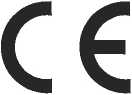 Ilmoitettu laitos:Nimi ja tunnistenumero.TECNALIA RAT Certificacion, S.L.Nro. 1239Suoritetut tehtävät. Tuotteen suoritustasomäärityksen arviointi jatarkistus.Arviointijärjestelmä. Arviointijärjestelmä 1.Myönnetty asiakirja. Suoritustasoilmoitustodistus nro 1239/CPR/0802003	Myöntämispäivä 4. toukokuuta 2007. (vl 02/07/13), (v2 10/11/14)6. Ilmoitetut suoritustasot:^• Kohdassa 1 osoitetun tuotteen suoritustaso noudattaa kohdassa 6 ilmoitettuja suoritustasoja.• Täten tämä suoritustasoilmoitus noudattaa asetusta EU nro. 305/2011 kohdassa 2 nimetyn valmistajan yksinomaisella vastuulla.Talleres Trepat, S.A.
Josep Ma. Trepat(Gerencia)Vilassar de mar 10/11/14SUORITUSTASILMOITUSSCECH5-6(eB)v21 / 1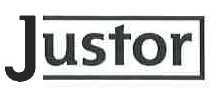 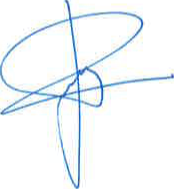 PerusominaisuudetSuoritustasoSuoritustasoHarmonisoidut tekniset määrityksetItsesulkeutuva järjestelmä ja sen kestävyys4 8 5 6 1 1 3 EN 1154:1996 +A1:2002 + AC: 2006Vaaralliset aineetPNDPNDEN 1154:1996 +A1:2002 + AC: 2006